                                          Практическая работа № 1Тема: Химический состав и физические свойства главных породообразующих  минералов.Цель:  Описание химических и физических свойств породообразующих  минералов.                                                 Ход работы:1.Определяем и описываем физические свойства и химический состав минерала : доломита, пирит, а)блеск;б) Определяем твёрдость;в) Определяем форму выделения;г) Определяем спайностьд) Определяем изломе) Определяем класс минерала;ж) Определяем название минерала и химический состав (по таблицам);з) Описываем применение минерала в промышленности.2.Напишите названия минералов по приведенным ниже формулам, объединив их в группы по химическому составу (силикаты, фосфаты, карбонаты и др.): ,  FеS2,  FеАsS, FеТiO3,  FеFе2О4, Cu,  Mg2SiО4,  КСl,  СаСО3,  МgСО3,  Са[Аl2Si2О8],  МgСО3,  СаSО4,   Fe2SiО4, NaСl,  PbS,  Мg2[Si2O6], СuFеS2, К[А1Si3О8]. 3. Напишите формулы и название класса минералов, приведенных в таблице ниже. 3.Вывод.                                            Таблица свойств минералов.                              (Приложение)Самородные элементыСульфидыОксидыГалоидные соединенияКислородные солиСиликатыПолевые шпатыСоставил преподаватель                                                         С.И.Савинова                                                     Практическая работа №2Тема: Горные породы.Цель: Определение и описание горных пород.                                          Ход работы:Описание горных пород: раковистый известняк, мрамор,габро (см. приложение):а) определение цвета;б) определение структуры и текстуры (см. приложение 2);в) определение минерального состава породы с указанием минералов (см. приложение 1);г) определение группы и класса породы по классификации; д) определяем название породы;е) описываем применение горной породы в промышленности;             2.   Вывод.                              Таблица основных свойств горных пород.                                                                                            Магматические породы                                                                                      (Приложение1)                                                              Осадочные породы                                           Метаморфические породы                     Таблица основных структур и текстур горных пород.                                                                                                                                (Приложение 2)          Составил преподаватель                                                              С.И. Савинова    Практическое занятие №1Тема: История развития земной корыУпражнение № 1 Расположите названия эр с буквенными индексами в геохронологическом порядке от древнейшей к современной.   По абсолютному возрасту установите продолжительность каждой из них .Таблица 1  -  Варианты заданий к упражнению №1 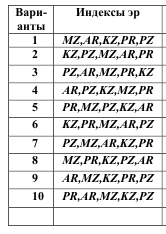 ПРИМЕР ОТВЕТА   Предложены индексы: AR, KZ, MZ, PR, PZ.   Так обозначаются архейская,… _____, _____, _____ и ______  эры.      Хронологический порядок эр такой:        _______,             _______,     _______,     _______,        Архейская (AR). Продолжительность архейской эры – около 2 млрд. и  т.д.Упражнение № 2 Палеозойская эра в геохронологической шкале разделена на шесть перио-дов. Назовите эти периоды вместе с буквенными индексами и расположите в правильной последовательности от более древних к молодым.  Укажите руководящие остатки фауны и флоры для этих периодов Таблица 2 - Варианты заданий к упражнению №2 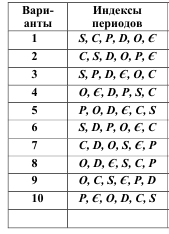 ПРИМЕР ОТВЕТА   Предложены индексы: Є, O, P, D, C, S.   Периоды имеют следующие названия: Є - ____, O – _____, и  т.д.   В строго хронологическом порядке они расположатся так:  __________, __________,  кембрийский.  -  Руководящими  остатками  фауны для  кембрийского  периода  являются первые беспозвоночные, флоры папоротники , водоросли.   Упражнение № 3 Кайнозойская и  мезозойская  эры  в  геохронологической шкале  разделены на три периода каждая. Назовите их и расположите вместе с индексами в хронологической последовательности.  Какие из них относятся к кайнозойской эре, а какие – к мезозойской?  Укажите  руководящие  остатки  фауны  для  этих  периодов  (таблица  1, приложение Б). Таблица 3 - Варианты заданий к упражнению №3 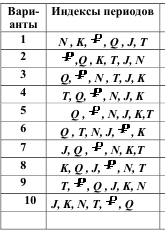 ПРИМЕР ОТВЕТА   Предложены индексы: N, J, K, Q,  , T.   Периоды имеют следующие названия: N - ____, J - ____,… и  т.д.   В строго хронологическом порядке они расположатся так:  ______, ______,         периоды _____  эры    ______,    Руководящими остатками фауны и флоры для _____ периода являются _____... Упражнение № 4 Расположите  геологические  периоды  в  хронологическом  порядке  и  под-пишите их геологические индексы.   Между  породами  какого  возраста  имеется  стратиграфический  перерыв (перерыв в осадконакоплении)?   Перерывов может быть нйсколько! Таблица 4 - Варианты заданий к упражнению №4 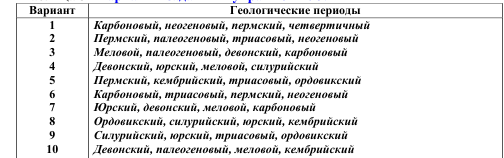 ПРИМЕР ОТВЕТА   Предложены  периоды:  антропогеновый,  пермский,  каменноугольный, неогеновый.   Хронологический порядок периодов с их индексами:        _____,          _____,          _____,          _____.  
  Стратиграфический перерыв наблюдается:  - между неогеновым (N) и пермским (P) периодами. Отсутствуют породы палеогенового ( ), мелового (K), юрского (J) и триасового (T) воз-раста.  - между…   и т.д. В эти периоды осадконакопления не было, следовательно, господство-вал континентальный режим. Упражнение № 5  Как  называются  периоды,  обозначенные  буквенными  индексами?  Распо-ложите их в хронологическом порядке.  Между породами какого возраста имеется стратиграфический перерыв?  Таблица 5 - Варианты заданий к упражнению №5       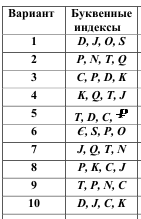 ПРИМЕР ОТВЕТА   Предложены индексы: D, J, S, O.   Периоды имеют следующие названия: D - _____, J - ____, и т. д.   В строго хронологическом порядке они расположатся так:  _____, _____,  _____, _____.    Стратиграфический перерыв наблюдается:  - между девонским (D) и юрским (J) периодами: отсутствуют породы каменноугольного (С),  пермского (Р),  триасового (Т) возраста.  В эти периоды осадконакопления не было, следовательно,  господствовал континентальный Практическая работа №3Тема: Расчѐт гидрогеологических параметров для совершенной скважины Цель: Рассчитайте коэффициент фильтрации водоносных песков по результатам откачки воды из одиночной скважины совершенного типа. Теоретическая частьПри  решении  гидрогеологических задач  приходится оперировать различными терминами и параметрами. Прежде всего, это касается грунтов, способных пропускать через себя воду, и грунтов, преграждающих путь воде. Водопроницаемость - это способность грунтов, при наличии в них пор, трещин и т. д., пропускать через себя воду под действием напора. Слои горных пород, содержащие воду, и способные пропускать еѐ сквозь свою толщу, называют водоносными. Это характерно для рыхлых (песок, гравий, супесь) и трещиноватых пород. Слои горных пород, препятствующие движению подземных вод (скальные породы без трещин, глина), называют водонепроницаемыми или водоупорными. Уровень, которого достигает вода в грунтах (верхняя граница водоносного слоя) называется уровнем грунтовых вод (УГВ). Расстояние от верхней границы (абсолютной отметки кровли) водоупора – а.о.к.в.  до уровня грунтовых вод УГВ  называется мощностью водоносного пласта  -  Н. Подземные  воды  в большинстве  случаев  меняют своѐ  положение  в  пространстве с течением времени. Движение подземных вод в водоносных слоях, горизонтах или пластах называется фильтрацией. Считается, что при фильтрации движение воды происходит при полном заполнении пор и трещин водой.  
 При гидравлическом градиенте, равном единице, коэффициент фильтрации равен скорости фильтрации и обладает еѐ размерностью: м/сут; м/с; см/с. Отсюда, под коэффициентом фильтрации понимают скорость фильтрации воды через грунт при гидравлическом уклоне,  равном единице в первой степени, что соответствует падению уровня воды с уклоном равным tg 45о  к горизонту.  В  зависимости  от  величины  Kф,  горные  породы  подразделяют  на  следующие типы:   Кф > 30 м/сут - сильноводопроницаемые породы;   Кф  от 1 до 30 м/сут - средне водопроницаемые породы;    Кф  от 0,1 до 1 м/сут - слабоводопроницаемые породы;    Кф < 0,001 м/сут - водонепроницаемые (водоупорные) породы. 
Коэффициент водопроводимости (Т) представляет собой произведение коэффициента фильтрации (Кф) на мощность водоносного пласта (Н или m):    Т= Кф · Н (м2/сут.),  где        Н - мощность  безнапорного пласта (м).   Т= Кф · m (м2/сут.),  где         m - мощность напорного пласта (м). 
Практическая частьЗаданиеОпределите коэффициент фильтрации водоносных песков по результатам откачки воды из одиночной скважины совершенного типа. По величине коэффициента фильтрации определите водопроницаемость и водопроводимость водоносного пескаИсходные данные: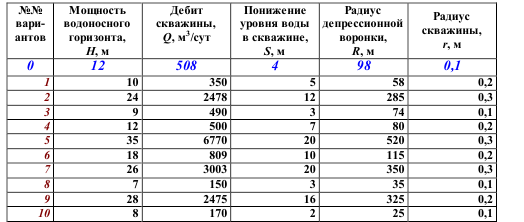 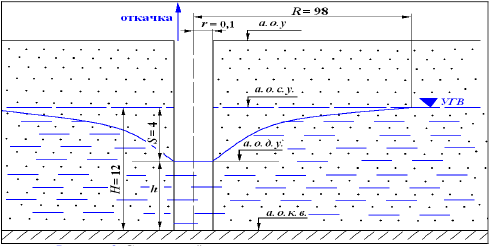 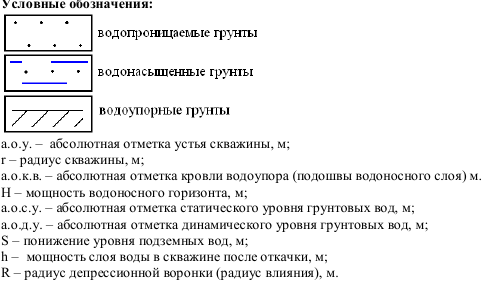 Решение:   Коэффициент  фильтрации можно определить  двумя способами,  исполь-зуя формулу Дюпюи: а) по величине слоя воды в скважине после откачки h (м); б) через последовательное понижение уровня воды в скважине при откачке S (м).   Подставив в формулу Дюпюи числовое значение π = 3,14 и заменив натуральные логарифмы десятичными, получим формулу, более удобную для расчѐтов: 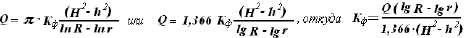 где     Кф - коэффициент фильтрации, м/сут;   Q - дебит скважины, м3/сут. По условию задачи неизвестна величина h. При решении задачи первым способом  ее  находят  вычитанием    понижения  уровня  воды  в  скважине  после откачки из мощности водоносного горизонта h = Н - S   .   Подставив  числовые  значения  в  любую  из  вышеприведенных  формул, определим коэффициент фильтрации по слою воды в скважине после откачки:  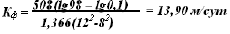   При решении задачи вторым способом в самом начале нужно разложить разность квадратов (Н2 - h2) на произведение суммы и разности этих чисел. Тогда формула примет следующий вид: 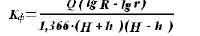 Поскольку h = H – S,  то S = H – h. Подставим в первых скобках (Н - S) вместо  h,  во  вторых  -  только  значение  S,  получим  для  расчѐта  следующую формулу: 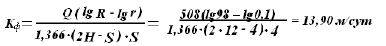 Судя  по  величине  коэффициента  фильтрации  водоносного  горизонта  - 13,90 м/сут,  это средневодопроницаемые пески.   Водопроводимость водоносного горизонта равна: 
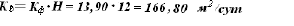  ВыводПрактическая работа №4Тема :Водно-физические и коллекторские свойства горных пород.Движение подземных вод
Цель: Научиться применять Закон Дарси  при определении расхода жидкости и скорости подземных водОснащение:  учебник, раздаточный материал.Материал для работыДля определения скорости течения подземных вод при ламинарном движении применяется формула Дарси: v = k · i,где k – коэффициент фильтрации, или коэффициент водопроницаемости, определяемый опытным путем (см/сек,  м/час,  м/сутки);  i – гидравлический уклон, представляющий собой отношение напора h (м) к длине пути потока  l (м), т. е. i = Из формулы Дарси следует, что: 1) при параллельноструйчатом (ламинарном) движении подземной воды скорость потока пропорциональна гидравлическому уклону (градиенту падения); 2) если i =1, то v = k, т. е. коэффициент фильтрации численно равен скорости движения (фильтрации) воды подземного потока при уклоне, равном единице. При этом необходимо иметь в виду, что v (скорость фильтрации) – величина фиктивная, так как она отнесена ко всей площади поперечного сечения фильтруемого слоя, а не к площади пор, через которые проходит поток. На основании многочисленных опытов исследования движения воды в зернистых породах установлено, что коэффициент фильтрации k зависит от ряда показателей, в которых отражены различные условия фильтрации воды в песках. Одним из первых показателей является пористость породы: чем больше количество пор, тем лучше условия для фильтрации. Вторым показателем является действующий диаметр зерен и третьим – температура фильтрующей воды.   
Зная скорости течения подземной воды, можно определить ее расход. Под расходом понимают то количество воды, которое протекает через площадь поперечного сечения водоносного слоя в единицу времени. Расход воды определяется по формуле: Q = vcp . ω,где Q – расход воды (м3/час или м3/сутки); vср – средняя скорость подземных  вод (м/сутки); ω –  площадь поперечного сечения  водоносного слоя (м2). Таблица 1 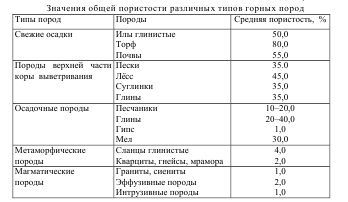 Пример. Подземный поток движется в породах, для которых коэффици-ент фильтрации = 0,01, а гидравлический уклон 0,01, тогда средняя ско-рость  vср  по формуле Дарси будет равна 0,0001 м/сек. При мощности водоносного слоя 10 м и ширине слоя, перпендикулярного направлению течения воды, 100 м, получим поперечное сечение водоносного слоя, рав-ное 1000 м2. Пустоты занимают 25% площади водоносного слоя, т. е. 250 м2, которые и будут составлять площадь поперечного сечения пото-ка. Следовательно, расход воды будет: Q = 250⋅0,0001 = 0,025 м3/сек, а количество воды за сутки:  0,025⋅60⋅60⋅24 = 2160 м3. 
  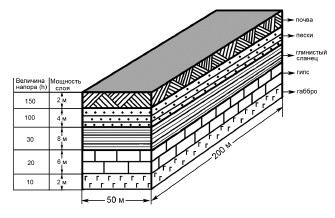 Задание 1.Зарисовать рисунок  водоносного пласта2. Рассчитать скорость движения подземных вод и расход (м3/сут), используя данные, приведенные на рисунке (выше) и в таблице 1. Расчеты произвести как для каждого слоя в отдельности, так и для всего разреза в целом. Практическая работа №5Тема: Подсчет запасов нефтяных залежей.Цель: Вычислить  извлекаемые запасы нефтяных залежей объёмным методом.                                               Ход работы:По данным лабораторных исследований (см.приложение 1)Начертить сетку скважин.Вычислить объём извлекаемых запасов для данной залежи.F- Площадь нефтеносности ();                                                                                                                                h- Нефтенасыщенная мощность пласта (м) ;                                                                                                        K-коэффициент открытой пористости по площади подсчета;                                                                                             - средний коэффициент нефтенасыщения по площади подсчета;                                                              - коэффициент усадки нефти;                                                                                                                               -коэффициент нефтеотдачи;                                                                                                                                  плотность нефти, кг/;Вывод.                                              Практическая работа №6Тема: Определение пористости и проницаемости.Цель: Определить по данным лабораторных исследований коэффициент эффективной пористости и коэффициент проницаемости.                                                           Ход работы:           Для определения коэффициента открытой пористости используется весовой способ (способ И.А Преображенского)     Экстрагированный от нефти образец породы помещают в бюксу и сушат в сушильном шкафу при температуре  С до постоянной массы.Определяют массу сухого образца взвешиванием в воздухе. Взвешивание производит на технических весах 1-го класса чувствительностью 10 мг.Образец насыщают рабочей жидкостью под вакуумом, создаваемым с помощью специальной вакуумной установки. Методика насыщения должна обеспечивать полное заполнение всех открытых (взаимосвязанных) пор образца рабочей жидкостью.Определяют массу образца гидростатическим взвешиванием его в рабочей жидкости  . Для этого образец помещают в специальную корзину, подвешенную к серьге коромысла весов и погружающуюся в стакан с рабочей жидкостью, устанавливаемый на мостике .  Массу корзинки  определяют гидростатическим взвешиванием отдельно и вычитают из результатов взвешивания.Определяют массу насыщенного рабочей жидкостью образца взвешиванием в воздухе   Перед этим его обкатывают несколько раз на предметном стекле или слегка обтирают тряпочкой, чтобы снять с поверхности излишние капли жидкости.По результатам взвешивания вычисляют коэффициент открытой пористости.Где     - объём образца            - объём открытых пор образца                - плотность рабочей жидкости             - масса жидкости в поровом пространстве образца              - масса объёма жидкости, равного объёму образца ( масса жидкости в объёме образца)      Рабочая жидкость, используемая для определения пористости не должна вступать с веществом породы в химические взаимодействия; вызывать набухания, отслаивание и деформации частиц породы; она должна иметь низкую упругость насыщающих паров и быть термостабильной.      Если  породы не содержать растворимые или набухающие в воде компоненты, то в качестве рабочей жидкости рекомендуется использовать пластовую воду или её модель.     Если же для насыщения пород нельзя использовать воду, в качестве рабочей жидкости выбирают очищенный от смол керосин, плотность которого периодически должна контролироватьсяII. Расчетная часть.Определяем коэффициент эффективной пористости.Где - общий объем образца,              - объем открытых пор данной породы,               - коэффициент открытой пористости Исходные данныеОпределяем проницаемость пород.Используя прибор для определения газопроницаемости. Зажимной патрон с керном устанавливаю в винтовой зажим 1, представляющий собой герметичную камеру. Сжатый воздух из баллона через редукционный регулятор ( после которого давление понижается по заданной величине, обычно до долей атмосферы сверх  атмосферного давления) и фильтр 2 хлоркальциевой трубкой, где он очищается от возможных механических примесей и влаги, поступает в верхнею часть зажима 7 и затем проходит (фильтруется) через образец.  Давление перед входом в образец замеряют по образцовому манометру 5, после которого воздух проходит через газовые часы, или газометр, посредством которых измеряется количество воздуха, проходящего образец. 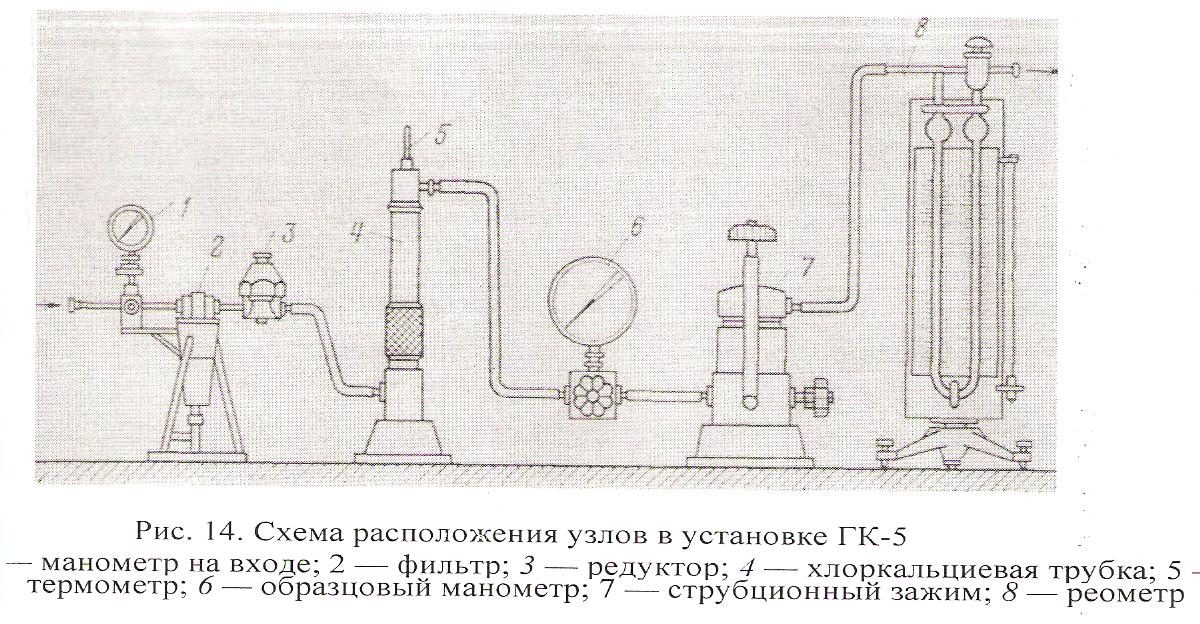 3.              Определяем абсолютную проницаемость:Где:  K- проницаемость,          F- площадь     поперечного сечения образца,          L- длина образца, м         Q- объёмный расход жидкости,           Р1-Р2- разность давления на концах испытуемого образца, МПа                - вязкость жидкости, мПа с                         Исходные данные         4.         Вывод:Составил преподаватель                                                                             С.И. Савинова№ п/п  МинералФормулаФормула  Класс1магнетит2галенит3галит4кальцит5алмаз6гипс7гематит8апатит9сидерит10медь11флюорит12оливин13сфалерит14пирит15            сильвин16магнезит17ортоклаз18золото19халькопирит20опал№п./п.НаименованиеминералаСоставЦветБлескТвёрдостьПрименение в промышленности12345671.ЗолотоAuЗолотисто-жёлтыйМеталлический2,5-3,0Валютный и ювелирный материал2.АлмазCБесцветный и прозрачныйалмазный10При обработке металлов, бурение скважин, ювелирное дело3.ГрафитCЧёрный до стального-серогоМеталловидный1Электротехника4.ПиритFeS2Соломенно-желтыйМеталлический6-6,5Для производства серной кислоты5.ХалькопиритCuFeS2Латунно-жёлтыйМеталлический3-4Руда на медь6.ГаленитPbSСвинцово-серыйМеталлический2,5Руда на свинец7.СфалеритZnSОт жёлтого до чёрногоМеталлический3,5-4Руда на цинк8.МагнетитЖелезно-чёрныйполуметаллический5,5-6Руда на железо9.ГематитЖелезно-чёрныйполуметаллический5,5-6Для выплавки чугуна и стали10.Лимонит nОт жёлтого до тёмно-бурогоМатовый1-4Руда на железо11.ПиролюзитM n чёрныйполуметаллический5-6Главнейшая руда на марганец12.КварцSiОт белого до чёрногостеклянный7В строительстве, ювелирное дело13.ОпалSi2OОт белого до красногостеклянный5,5В ювелирном деле14.ГалитNa CIБесцветный, белыйстеклянный2Химическая и пищевая промышленность15.СильвинKCIБесцветныйстеклянный1-2Химическая промышленность и сельское хозяйство16.КарналлитKCI MgC6Жёлтый, бурый, красныйстеклянный2-3Для производства калийных удобрений17.КальцитОт белого до чёрногостеклянный3Строительное дело18.ДоломитБелыйстеклянный3,5-4Строительное дело19.СидеритЖёлто-серыйстеклянный3,5-4Руда на железо20.Гипсбелыйстеклянный2Химическая промышленность21.АпатитБледно-зелёныйстеклянный5Для получения  фосфатных удобрений22.ОливинОливково-зелёныйстеклянный6.5-723.КаолинитОт белого до чёрногостеклянный1Керамическая промышленность24.СлюдыОт белого до чёрногостеклянный2-3В электротехнике25.ОртоклазСерый, розовыйстеклянный6,0-6,5Керамическая промышленность26.плагиоклазыОт белого до чёрногостеклянный6,0-6,5Породообразующие материалы№п./п.№п./п.НаименованиеКлассификацияМинералогический составМинералогический составПрименение в промышленностиПрименение в промышленности11      2        3               4               4                    5                    51.ГабброГаббро    Основные   интрузивные    Основные   интрузивныеПолевые шпаты, роговая обманка, биотитПолевые шпаты, роговая обманка, биотитСтроительный материал2.ГранитГранит      Кислые  интрузивные      Кислые  интрузивныеКварц, полевые шпаты, биотитКварц, полевые шпаты, биотитПоделочные декоративный камень3.ПорфирПорфир     Кислые  эффузивные     Кислые  эффузивныеКварц, полевые шпаты, биотитКварц, полевые шпаты, биотитСтроительный тепло-изоляционный материал4.ПерлитПерлит     Кислые  эффузивные     Кислые  эффузивныеКварц, полевые шпаты, биотитКварц, полевые шпаты, биотитСтроительный материал5.Туф вулкани-ческийТуф вулкани-ческий     Кислые  эффузивные     Кислые  эффузивныеПродукты вулканической деятельностиПродукты вулканической деятельностиСтроительный материал6.АндезитАндезит     Средние  интрузивные     Средние  интрузивныеПолевые шпаты, роговая обманка, пироксилы, обсидиан, магнетитПолевые шпаты, роговая обманка, пироксилы, обсидиан, магнетитСтроительный материал7.БазальтБазальт    Основные  интрузивные    Основные  интрузивныеПироксилы, обсидианПироксилы, обсидианСтроительный материал8.ГлинаОбломочные породыПродукты выветривания породСтроительный материал9.ЯшмаОбломочные породыОбломки различных породЮвелирное дело10.ПесчаникОбломочные породыОбломки различных породСтроительный материал11.КонгломератОбломочные породыОбломки различных породСтроительный материал12.Известняк плотныйХемогенные породыКальцит с механическими примесямиСтроительный материалЦементное сырье13.МергельХемогенные породыКальцит с примесями глиныСтроительный материал14.Известняк раковистыйОрганические     породы   Органические осадкиСтроительный материал15.КварцпервичноосадочныеКварцСтроительный материал16.МраморпервичноосадочныеИзвестняк с примесямиСтроительный декоративный камень17.сланецпервичномагматическиеПолевые шпаты, кварц, биотитСтроительный материалКласс горной породы                                     Структура             текстурамагматическиеИнтрузивные породы: крупнозернистая, среднезернистая, мелкозернистая.Эффузивные породы: стекловатная (напоминающая стекло), скрытокресталическая(зерна минералов не различимы невооружённым глазом), аморфная. массивнаяОсадочные Обломочные (порода сложена обломками) , перлитовые (глиноподобные), кристаллически-зернистые (порода состоит из кристаллических зерен).слоистаяМетаморфическиеКристаллическая (имеют листовую, игольчатую чешуйчатую форму зерен). Массивная, гнейсовидная , сланцеватаяВариантыРасположение скважин по площади Нефтяного участка FНефтенасыщенная мощность пласта h,МКоэффициентОткрытой пористостиСредний коэффициент нефтенасыщения Кг/Режим работы залежи1               2    3   456        8    1Нефтяная залежь вскрыта двумя рядами скважин с расстоянием между рядами и скважинами в ряду -500м в каждому ряду по 3 скважиныСкв1-40Скв2-65Скв3-78Скв4-50Скв5-40Скв6-50Скв1-0,3Скв2-0,41Скв3-0,60Скв4-0,33Скв5-0,40Скв6-0,8       0,8950Водо-напорный0,5    2 Нефтяная залежь вскрытатремя рядами скважин с расстоянием между рядами и скважинами в ряду -300м в каждому ряду по 3 скважиныСкв1-45Скв2-43Скв3-50Скв4-51Скв5-55Скв6-65Скв7-75Скв8-61Скв9-62Скв1-0,31Скв2-0,32Скв3-0,42Скв4-0,40Скв5-0,61Скв6-0,71Скв7-0,35Скв8-0,45Скв9-0,46     0,81970Газовой шапки    0,5    3Нефтяная залежь вскрыта 8 скважинами.Площадь нефтеносного участка составляет  10Скв1-100Скв2-90Скв3-110Скв4-80Скв5-105Скв6-95Скв7-85Скв8-90Скв1-0,4Скв2-0.72Скв3-0,66Скв4-0,33Скв5-0.45Скв6-0,32Скв7-0,33Скв8-0,42        0,8870Ратво-ренного газа  0.4    4Нефтяная залежь вскрыта двумя рядами скважин с расстоянием между рядами 200м и скважинами 500м в каждом ряду по 3 скважиныСкв1-60Скв2-50Скв3-45Скв4-30Скв5-40Скв6-50Скв1-0,40Скв2-0.65Скв3-0.30Скв4-0.40Скв5-0.70Скв6-0,55     0,85998Водо-напорный0.5     5Нефтяная залежь вскрыта двумя рядами 10 скважинами.Площадь нефтеносного участка 8 Скв1-100Скв2-120Скв3-130Скв4-110Скв5-100Скв6-125Скв1-0.2Скв2-0,19Скв3-0.30Скв4-0.40Скв5-0,15Скв6-0.35       0,8 780Упруго-водо-напорный   0.3     6Нефтяная залежь вскрыта 8 скважинами, двумя рядами скважин с расстоянием между рядами и скважинами 800м.Скв1-70Скв2-90Скв3-60Скв4-80Скв5-40Скв6-50Скв1-0,35Скв2-0,20Скв3-0,15Скв4-0,30Скв5-0,40Скв6-0,20      0,79 920 Газовой     шапкой  0,5     7Нефтяная залежь вскрыта двумя рядами 10 скважинами.Площадь нефтяного участка 9Скв1-70Скв2-60Скв3-30Скв4-40Скв5-60Скв6-35Скв7-41Скв8-45Скв1-0,20Скв2-0,40Скв3-0,30Скв4-0,55Скв5-0,35Скв6-0,40Скв7-0,20Скв8-0,25      0,8  830Водо- напорный   0,4     8Нефтяная залежь вскрыта двумя рядами 10 скважин с расстоянием между рядами 500м. между скважинами 200м.Скв1-0,20Скв2-0,50Скв3-0,30Скв4-0,40Скв5-0,25Скв6-0,30Скв7-0,45Скв8-0,50Скв9-0,30Скв10-0,25Скв1-0,30Скв2-0,50Скв3-0,20Скв4-0,40Скв5-0,35Скв6-0,25Скв7-0,55Скв8-0,35Скв9-0,40Скв10-0,35      0,8 950Гравита-ционный  0.3    9Нефтяная залежь вскрыта  6 скважинами и двумя рядами скважин с расстоянием между рядами скважинами 600м.Скв1-0,25Скв2-0,45Скв3-0,10Скв4-0,30Скв5-0,25Скв6-0,40Скв7-0,40Скв8-0,10
,Скв1-0,30Скв2-0,50Скв3-0,20Скв4-0,20Скв5-0,30Скв6-0,40Скв7-0,40Скв8-0,20     0,8  937Водо- напорный  0.5   10Нефтяная залежь вскрыта двумя рядами 10 скважинами.Площадь нефтеносного участка 10Скв1-0,10Скв2-0,40Скв3-0,40Скв4-0,25Скв5-0,30Скв6-0,10Скв7-0,45Скв8-0,25Скв1-0,20Скв2-0,40Скв3-0,40Скв4-0,60Скв5-0,30Скв6-0,30Скв7-0,40Скв8-0,20       0,8 875Газовой шапки   0.5Вариантыпараметры12345678910Объем открытых пор данной породы, 0,40,50,60,70,80,20,10,90,40,5Общий объем образца, 2345678345                                  Вариантыпараметры12345678910Объёмный расход, жидкости Q 1,21,41,51,71,92,01,31,61,81,1Длина образца, Lсм12121212121212121212Вязкость жидкости,2,02,12,22,32,42,52,62,72,82,9Площадь поперечного сечения, F 5555555555Давление на входе образца, Р1               МПа 10111213141516171819Давление на выходе образца, Р2 МПа234567891011